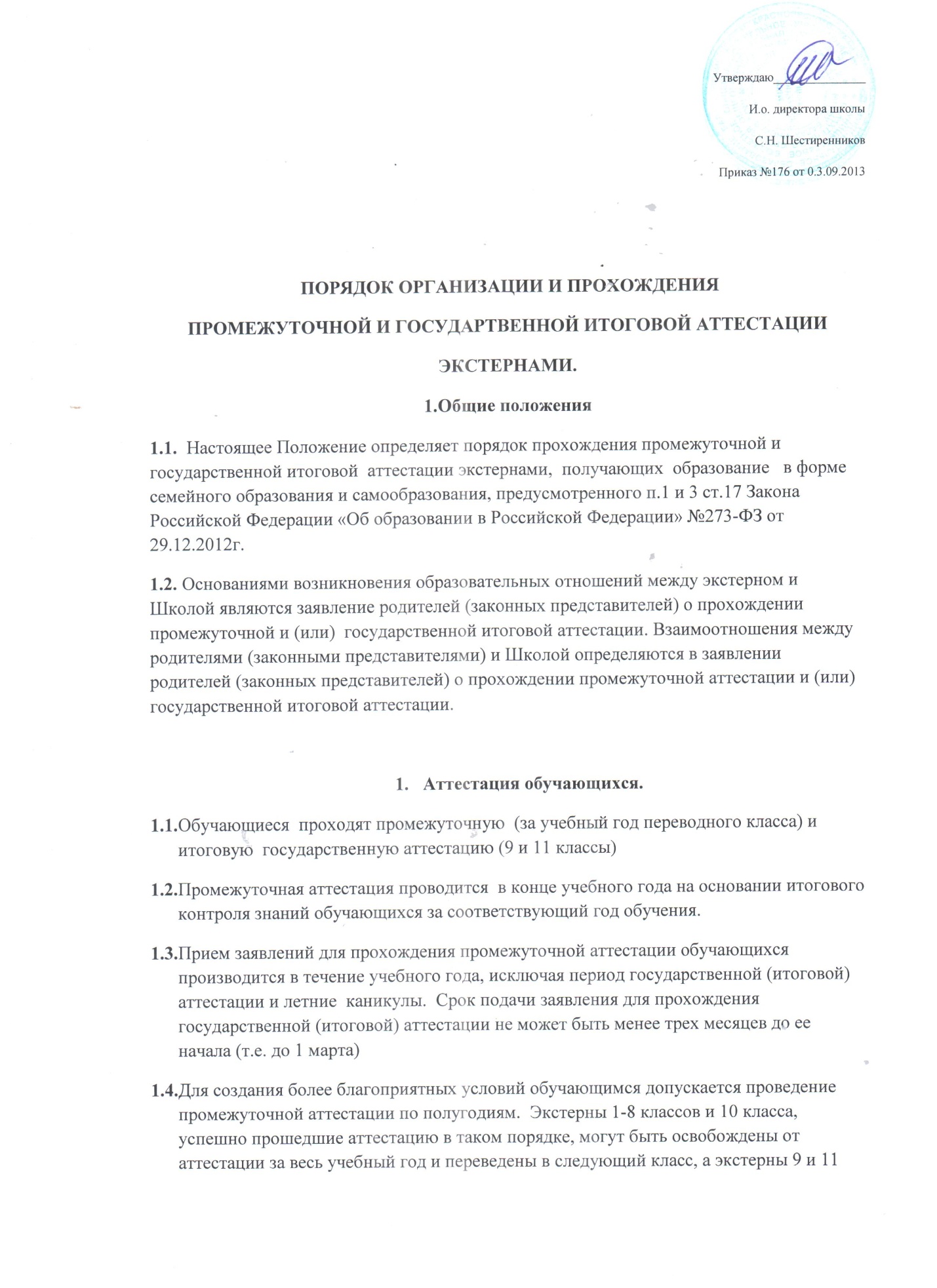 классов допущены к итоговой аттестации по учебным предметам, вынесенным на экзамены.Выбор иностранного языка осуществляется обучающимися и указывается в заявление о зачислении.Государственная (итоговая) аттестация  экстернов проводится  в соответствии с Положением о государственной (итоговой) аттестации выпускников 9 и 11 классов общеобразовательных учреждений РФ.Промежуточную аттестацию обучающихся по предметам проводят учителя- предметники, преподающие данный предмет для обучающихся очно в конкретном классе. В отдельных случаях возможно проведение подобной  аттестации администрацией школы или другими учителями при условии объективной проверки выполненных работ.Экстернам устанавливается график прохождения  промежуточной аттестации в соответствии с режимом работы школы.Промежуточная  и государственная (итоговая ) аттестации экстернов отражаются в протоколах экзаменов с пометкой «экстернат», которые подписываются всеми членами экзаменационной комиссии и утверждаются директором. К протоколам прилагаются письменные материалы экзаменов.Аттестаты об основном общем и среднем общем образовании, выдаваемые обучающимся, прошедшим итоговую аттестацию в порядке экстерната, регистрируются в книгах установленного образца с пометкой «Экстернат»Результаты промежуточной и итоговой аттестации экстернов записываются в классных журналах.Экстернам ,  прошедших промежуточную аттестацию и не проходившим государственную (итоговую) аттестацию, выдается справка о промежуточной аттестации по установленной форме.Экстернам, прошедшим  (итоговую) аттестацию, выдается документ государственного образца об основном общем или среднем общем образовании.Неудовлетворительные результаты промежуточной аттестации по одному или нескольким учебным предметам образовательной программы или непрохождение промежуточной аттестации при отсутствии уважительных причин признаются академической задолженностью.Экстерны обязаны ликвидировать академическую задолженность.Экстерны, имеющие академическую задолженность, вправе пройти промежуточную аттестацию по соответствующему предмету не более двух раз в сроки, определяемые школой в пределах одного года с момента образования академической задолженности.   Экстерны, не ликвидировавшие в установленные сроки академической задолженности, продолжают получать образование в образовательной организации